Viterbo, 21-23 September 2016University of TusciaVia Santa Maria in Gradi 401100 Viterbo,  ITALYAPPLICATION FORMFees (please select):Nanomedicine takes care of the planet, for this reason the abstract book will be provided as electronic format. For those who are interested, Nanomedicine will provide a hard copy at request with an additional cost of 10 euro in the registration fee.Payment due to:
Società Chimica Italiana - CONVEGNI
Banca prossima
Abi: 03359, Cab: 01600, Cin: Y, c.c.: 100000132471
IBAN: IT80 Y033 5901 6001 0000 0132 471
BIC: BCITITMX

Please indicate the reason of payment as follows: "Surname of attendee- NanomedViterbo"To complete registration, please, send a copy of your proof of payment to organization_viterbo_2016@imc.cnr.it (WARNING! This mailbox has an anti-spam protection. After sending your e-mail you will receive a message from LISTMGR.CNR.IT LISTSERV. You have to click on the enclosed link to actually send your message to the organization!)To be included in the list of participants, late registration must be performed not later than July 16, 2016. NANOMEDICINE VITERBO 2016First NameFirst NameLast NameLast NameLast NameUniversity / CompanyUniversity / CompanyUniversity / CompanyUniversity / CompanyDepartmentDepartmentDepartmentAddressAddressAddressCityZIP codeZIP codeZIP codeTelephoneFAXe-maile-mailStudent / Postdocs250 € early bird registration300 € late registrationAcademia / Industry400 € early bird registration500 € late registrationI wish to receive a hard copy at the desk of the conference (10 euro additional cost in the registration fee)Organized byInstitute of Chemical Methodologies, CNR, RomeDepartment of Technology and Hearth, Istituto Superiore di Sanità, Roma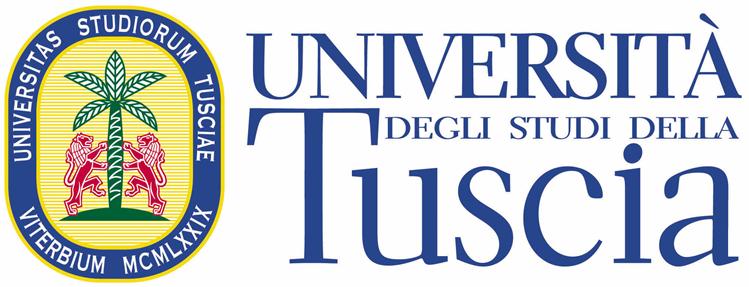 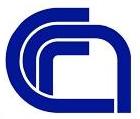 Consiglio Nazionale delle Ricerche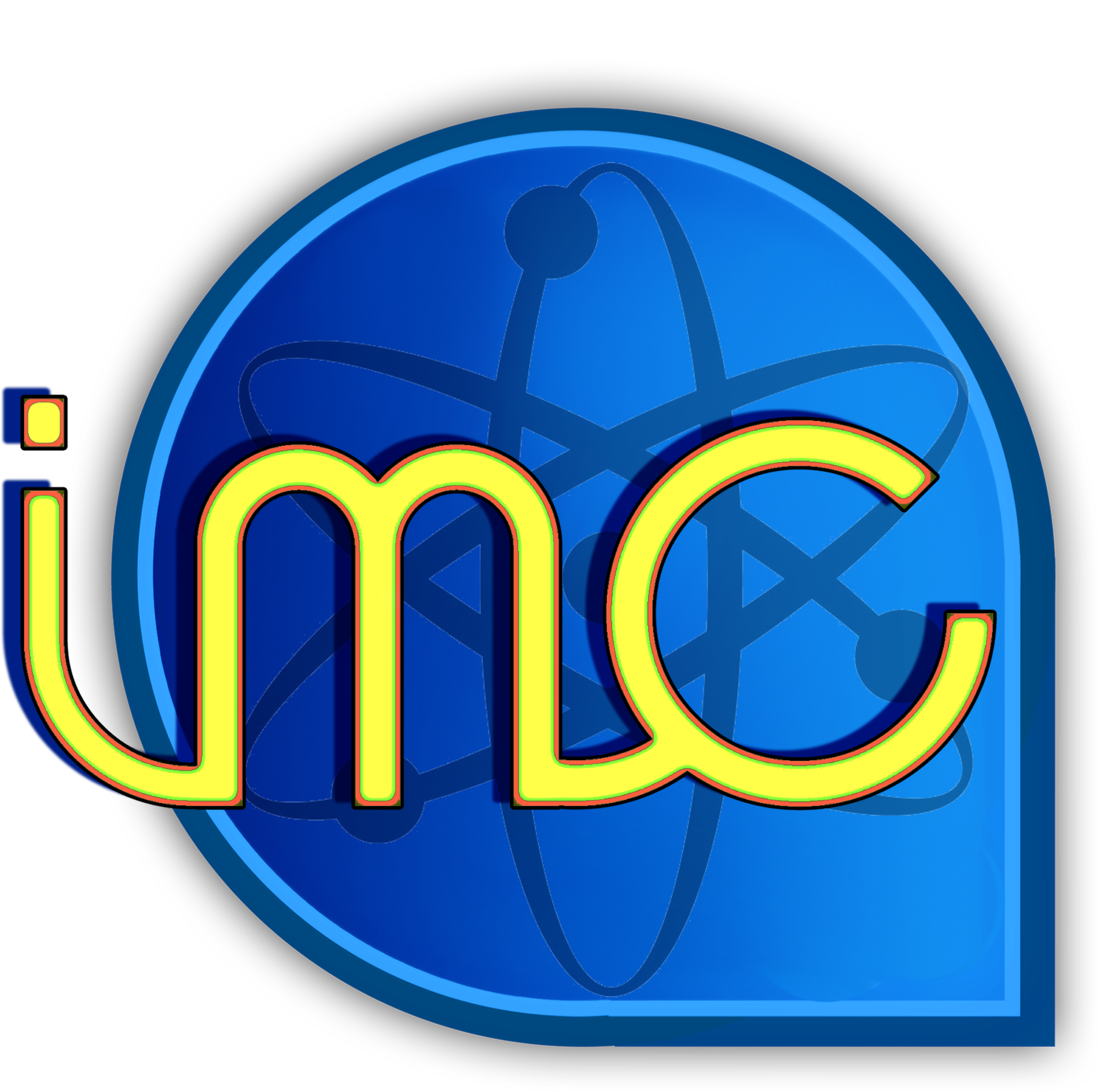 Istituto di MetodologieChimiche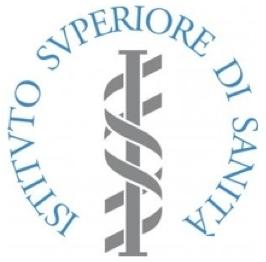 Istituto Superiore di Sanità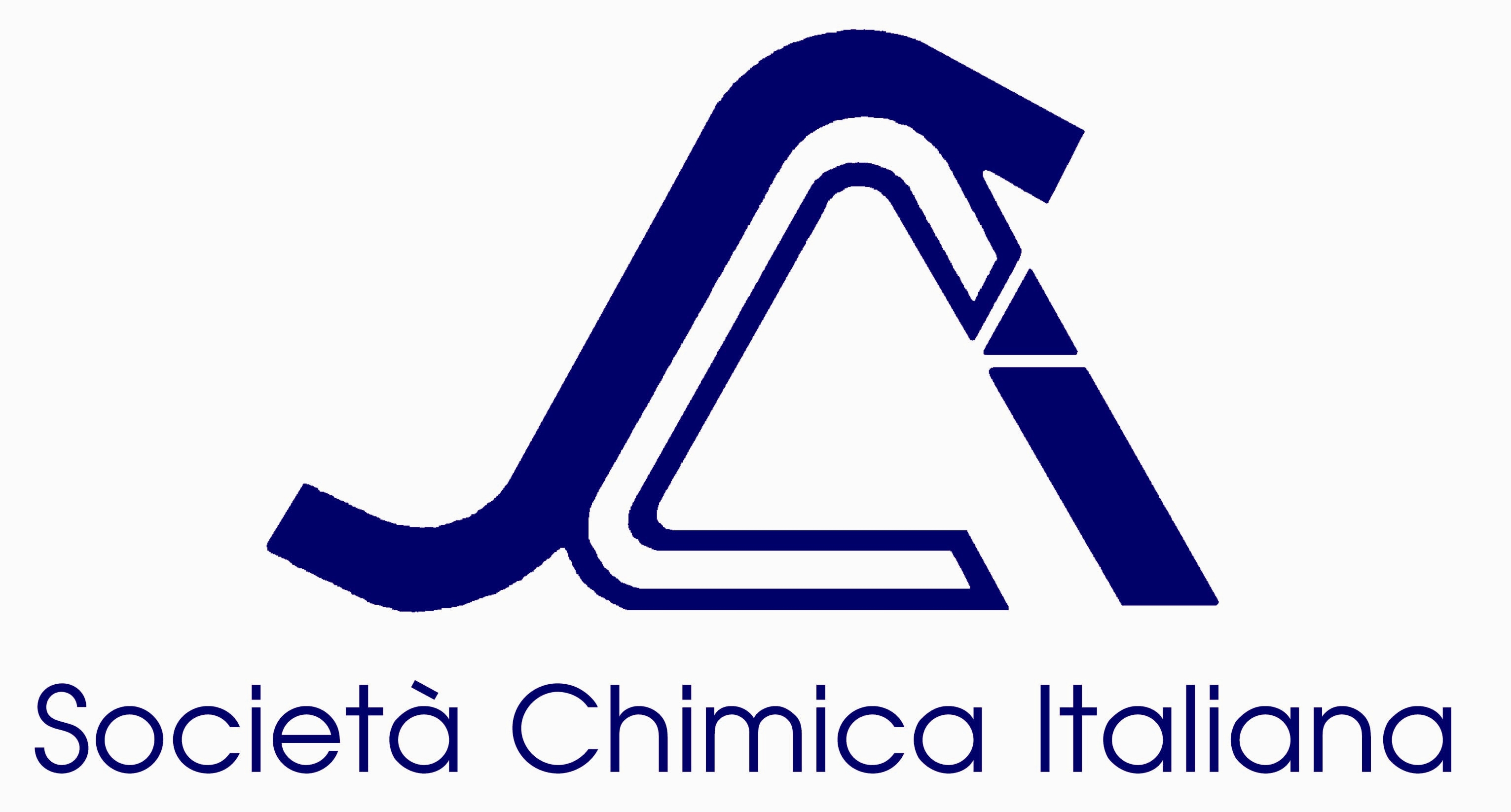 Società Chimica Italiana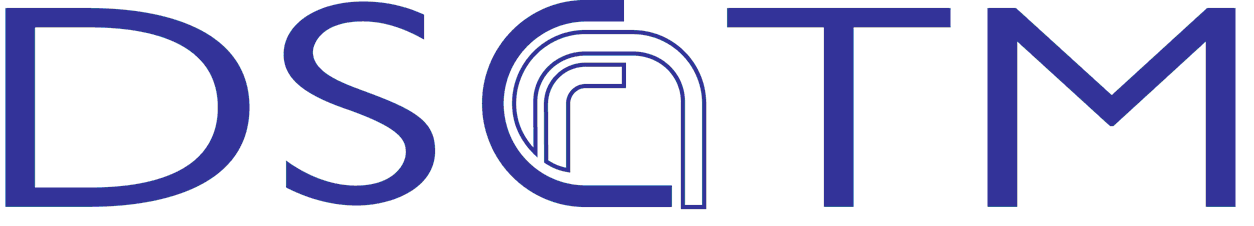 Dipartimento Scienze Chimiche e Tecnologie dei Materiali